SNCC.F.033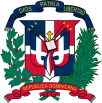 ADQUISICION DE  EQUIPOS Y COMPONENTES DE VEHICULOSnombre del oferente: Ítem No.Descripción del Bien, Servicio u ObraUnidad demedidaCantidadPrecio UnitarioITBISPrecio Unitario Final1GATO TIPO RANA DE 3 TONELADASUNIDAD102BUSTER DE JUMPER 600 AMP  12V.UNIDAD203CABLES DE JUMPER DE 600 AMP. 12 PIESUNIDAD204CONOS REFLECTIVOS PARA SEÑALIZACIONUNIDAD1005LLAVES DE RUEDA TIPO TEUNIDAD206FOCOS REFLECTIVOS DE LED RECARGABLES DE DOBLE ACCIONUNIDAD207CHALECOS REFLECTIVOSUNIDAD1008CAPA IMPERMEABLE AMARILLOUNIDAD100VALOR  TOTAL DE LA OFERTA: ………………………………………..……… RD$Valor total de la oferta en letras:…………………………………………………………………………………………………………………………………… nombre y apellido…………………………………… en calidad de ……………………………………………….., debidamente autorizado para actuar en nombre y representación de (poner aquí nombre del Oferente y sello de la compañía, si procede)Firma ___________________________________                                                                                                            ……../……../……….… fecha                                                                                 VALOR  TOTAL DE LA OFERTA: ………………………………………..……… RD$Valor total de la oferta en letras:…………………………………………………………………………………………………………………………………… nombre y apellido…………………………………… en calidad de ……………………………………………….., debidamente autorizado para actuar en nombre y representación de (poner aquí nombre del Oferente y sello de la compañía, si procede)Firma ___________________________________                                                                                                            ……../……../……….… fecha                                                                                 VALOR  TOTAL DE LA OFERTA: ………………………………………..……… RD$Valor total de la oferta en letras:…………………………………………………………………………………………………………………………………… nombre y apellido…………………………………… en calidad de ……………………………………………….., debidamente autorizado para actuar en nombre y representación de (poner aquí nombre del Oferente y sello de la compañía, si procede)Firma ___________________________________                                                                                                            ……../……../……….… fecha                                                                                 VALOR  TOTAL DE LA OFERTA: ………………………………………..……… RD$Valor total de la oferta en letras:…………………………………………………………………………………………………………………………………… nombre y apellido…………………………………… en calidad de ……………………………………………….., debidamente autorizado para actuar en nombre y representación de (poner aquí nombre del Oferente y sello de la compañía, si procede)Firma ___________________________________                                                                                                            ……../……../……….… fecha                                                                                 VALOR  TOTAL DE LA OFERTA: ………………………………………..……… RD$Valor total de la oferta en letras:…………………………………………………………………………………………………………………………………… nombre y apellido…………………………………… en calidad de ……………………………………………….., debidamente autorizado para actuar en nombre y representación de (poner aquí nombre del Oferente y sello de la compañía, si procede)Firma ___________________________________                                                                                                            ……../……../……….… fecha                                                                                 VALOR  TOTAL DE LA OFERTA: ………………………………………..……… RD$Valor total de la oferta en letras:…………………………………………………………………………………………………………………………………… nombre y apellido…………………………………… en calidad de ……………………………………………….., debidamente autorizado para actuar en nombre y representación de (poner aquí nombre del Oferente y sello de la compañía, si procede)Firma ___________________________________                                                                                                            ……../……../……….… fecha                                                                                 VALOR  TOTAL DE LA OFERTA: ………………………………………..……… RD$Valor total de la oferta en letras:…………………………………………………………………………………………………………………………………… nombre y apellido…………………………………… en calidad de ……………………………………………….., debidamente autorizado para actuar en nombre y representación de (poner aquí nombre del Oferente y sello de la compañía, si procede)Firma ___________________________________                                                                                                            ……../……../……….… fecha                                                                                 